WelcomeStation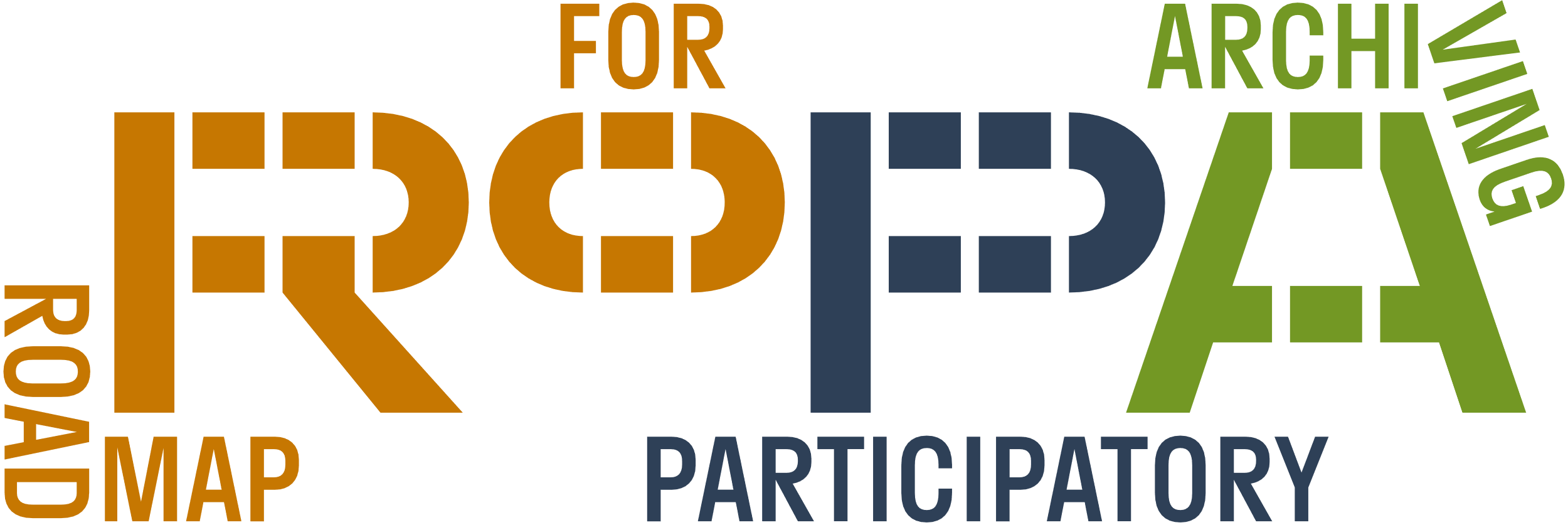 